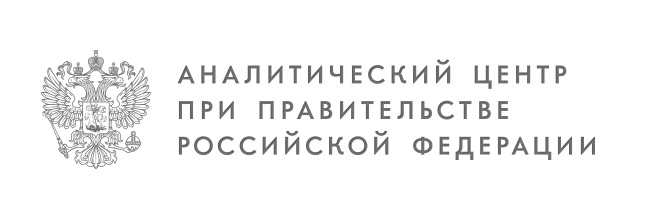 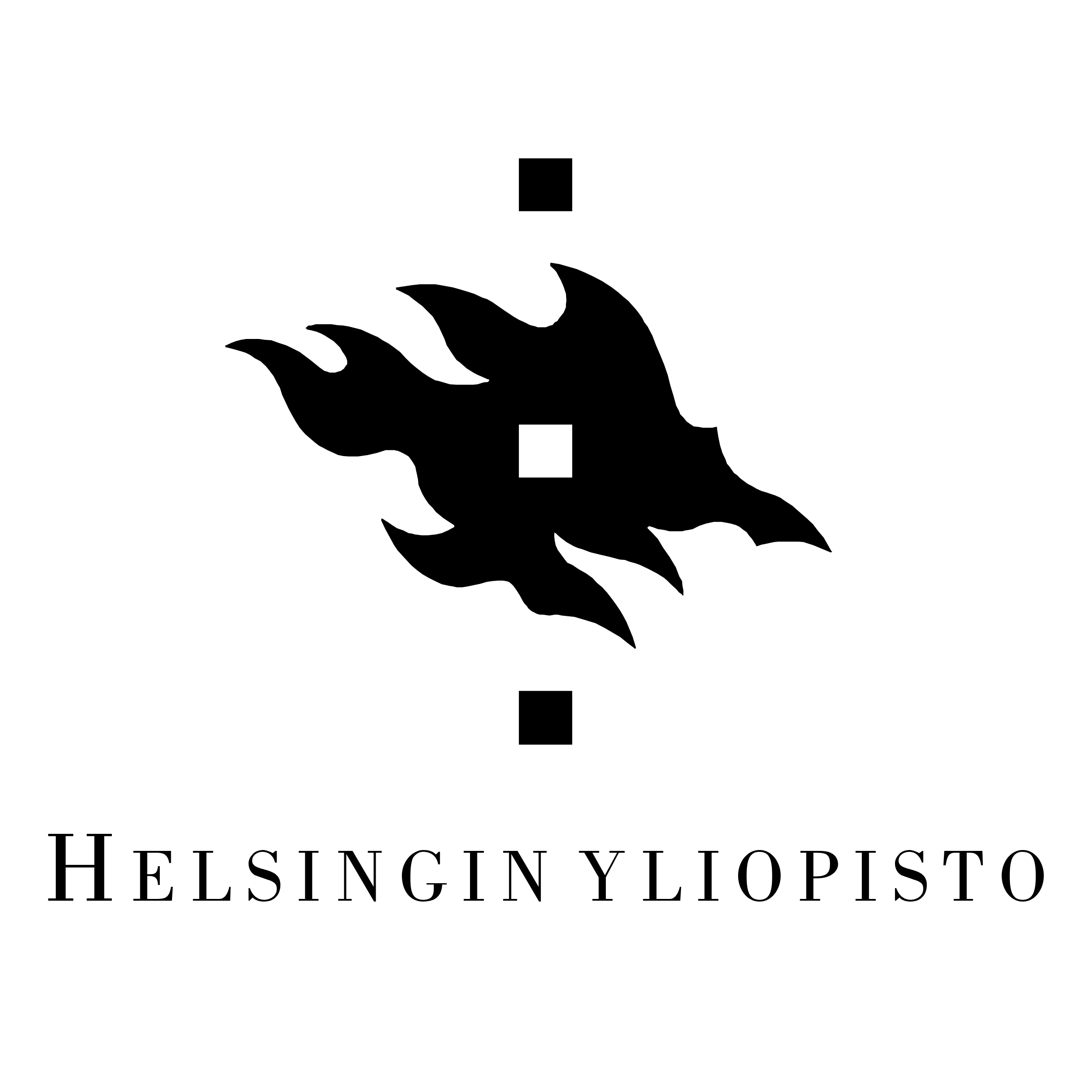 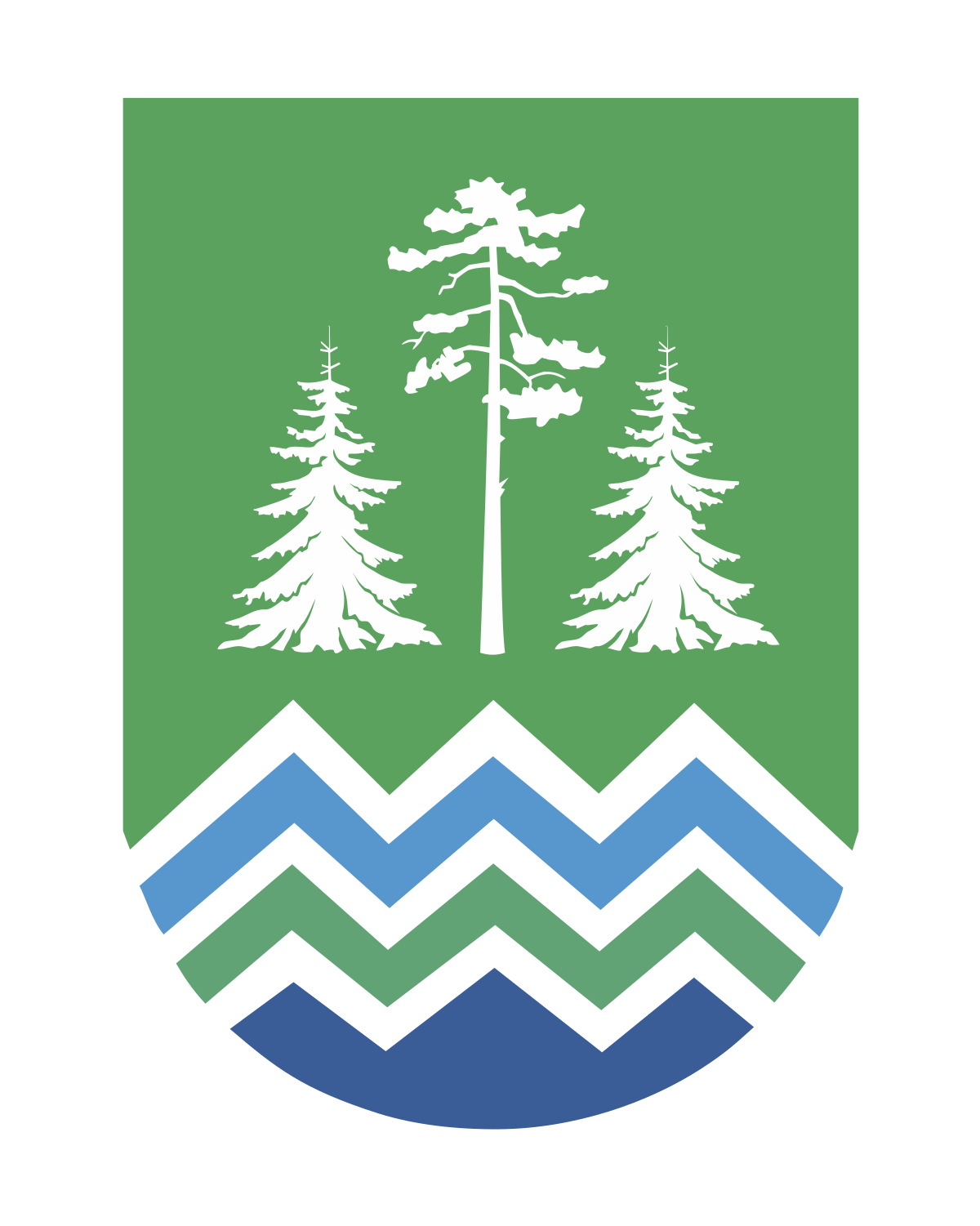 Министерство природных ресурсов и экологии РФ Информационно-аналитический центр поддержки заповедного дела Хельсинский университет (University of Helsinki) ФБГУ Институт леса КарНЦ РАНФГБУ «Национальный парк «Кенозерский»СЕМИНАР «Летопись природы Евразии: крупномасштабный анализ изменяющихся экосистем»«Eurasian Chronicle of Nature – Large Scale Analysis of Changing Ecosystems (ECN)» Анкета для регистрации участниковФамилия: Имя:Отчество:Ученая степень, звание: Место работы:Должность: Почтовый адрес: Телефон:Факс:E-mail:  Формат участия:Финансирование (за счёт проекта или за свой счёт):Планируемые даты пребывания:28.10.2018 29.10.2018 30.10.201831.10.201801.11.201802.11.2018 Анкету можно отправить на любой из этих электронных адресов не позднее 15 июля 2018 г. kurhinenj@gmail.com, priroda@kenozero.ru, evgeniy.meyke@gmail.com